Ai genitori degli alunniClasse______Sez.___Scuola INFANZIA/PRIMARIA/SECONDARIA plesso _____________________Gentili genitori,per poter procedere all’organizzazione  e alla prenotazione della visita didattica a _________________________, prevista per _____________________________, costo indicativo euro _____________ (da confermare in  base alle adesioni) vi chiediamo di dichiarare la vostra intenzione di autorizzare o meno la partecipazione di vostr* figli* all’uscita di seguito riportata. Questo modulo non sostituisce la richiesta di autorizzazione che vi verrà comunque consegnata in prossimità dell’uscita didattica programmata.Cordiali saluti							Il docente proponente                                                          ________________________________________DICHIARAZIONE DI INTENTIIl/la sottoscritto/a _____________________________________________________ genitore di _____________________________________ classe ________ sez. _______ scuola INFANZIA/PRIMARIA/SECONDARIA _________________________  Visita didattica a __________________________________________________________Data: _______________________   Quota di partecipazione indicativa: ______________ Autorizzo mi* figli* a partecipare all’uscita didattica e mi impegno a versare la quota quanto mi verrà richiesta dalla scuolaNon autorizzo mi* figli* a partecipare all’uscita didatticaFirma: ________________________________________N.B.: la quota, comprensiva di tutti i costi, è stata calcolata prevedendo la partecipazione di tutti gli alunni; un minor numero di partecipanti comporterà un implemento della quota.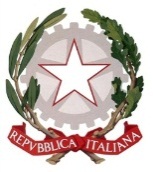 ISTITUTO COMPRENSIVO NICHELINO IV. Moncenisio, 24 – 10042 Nichelino (TO) - tel. 0116819633e – mail: TOIC8A5005@istruzione.it -  pec: TOIC8A5005@pec.istruzione.it - C.F. 94073500012www.icnichelinouno.edu.it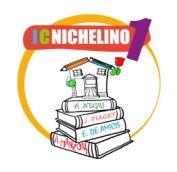 